Контрольная работа1 (10 класс профиль)Теория химического строения органических веществ А.М.Бутлерова.Алканы .ЦиклоалканыВариант 1.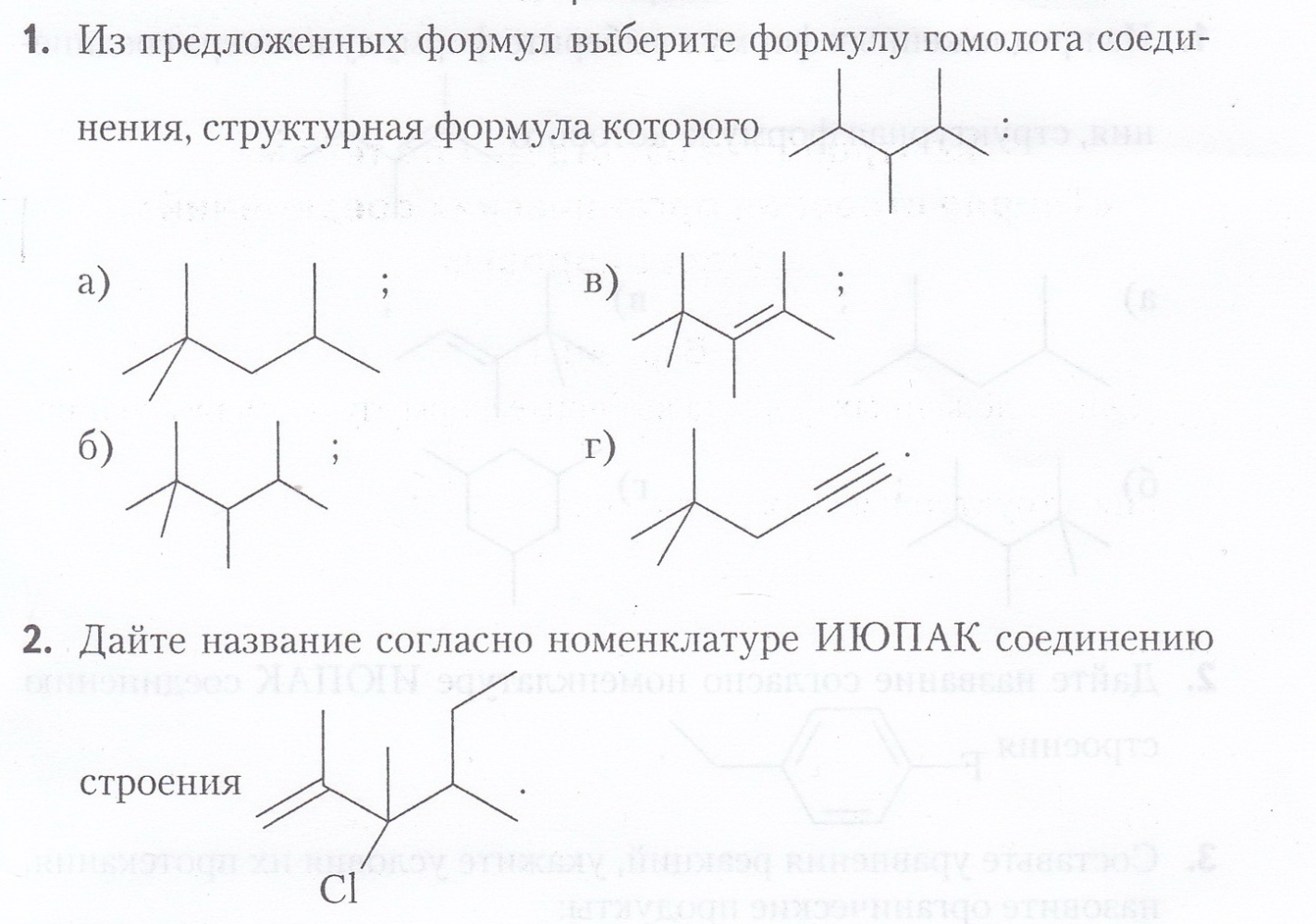 3.Допишите практически осуществимые уравнения реакций. Назовите     продукты.А) неполное окисление этанаБ) две стадии хлорирования этанаВ) получения циклоалканаГ) изомеризации пентана4.Осуществить цепочку превращений.Укажите условия протекания реакций.Пропен→ пропан → бутан → изобутан → нитробутан5.При прокаливании 41г.смеси, состоящей из ацетата натрия и избытка едкого натра выделился газ, который при взаимодействии с хлором на свету образует 11,95 г. Хлороформа, выход последнего составляет 60%.Какова массовая доля ацетата натрия в смеси?